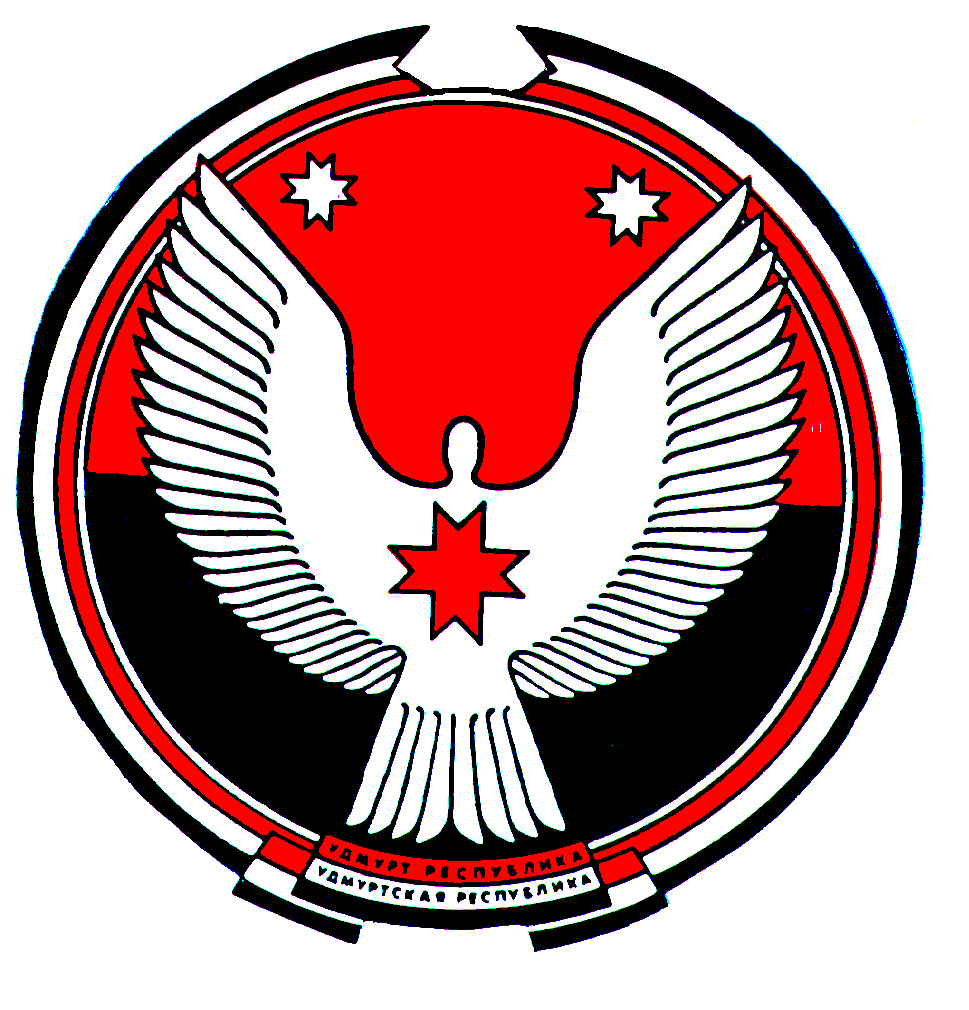 СОВЕТ ДЕПУТАТОВ МУНИЦИПАЛЬНОГО ОБРАЗОВАНИЯ «ЛЮКСКОЕ»«ЛЮК» МУНИЦИПАЛ КЫЛДЫТЭТЫСЬ ДЕПУТАТЪЕСЛЭН  КЕНЕШСЫРЕШЕНИЕО проекте решения «О внесении изменений в  Устав муниципального образования «Люкское»Принято Советом депутатов	                                                      23 января 2014 годамуниципального образования		В соответствии с Федеральным законом от 6 октября 2003 года № 131-ФЗ «Об общих принципах организации местного самоуправления в Российской Федерации», Уставом муниципального образования «Люкское» и в целях приведения Устава муниципального образования «Люкское»  в соответствие со статьёй 98 Федерального закона от 2 июля 2013 года № 185-ФЗ «О внесении изменений в отдельные законодательные акты Российской Федерации и признании утратившими силу законодательных актов (отдельных положений законодательных актов) Российской Федерации в связи с принятием Федерального закона «Об образовании в Российской Федерации», статьёй 2 Федерального закона от 22 октября 2013 года № 284-ФЗ «О внесении изменений в отдельные законодательные акты Российской Федерации в части определения полномочий и ответственности органов государственной власти субъектов Российской Федерации, органов местного самоуправления и их должностных лиц в сфере межнациональных отношений», Федеральным законом от 5 апреля 2013 года № 44-ФЗ «О контрактной системе в сфере закупок товаров, работ, услуг для обеспечения государственных и муниципальных нужд», Федеральным законом  от 28.12.2013 года № 416-ФЗ «О внесении изменений  в Федеральный закон «О лотереях» и отдельные законодательные  акты Российской Федерации» Совет депутатов муниципального образования «Люкское» РЕШАЕТ:     1. Внести в Устав муниципального образования «Люкское», принятый решением Совета депутатов муниципального образования «Люкское» от 1 декабря 2005 года № 3-1(с изменениями, внесенными решениями Совета депутатов муниципального образования «Люкское» от 30 мая 2006 года № 7-1,  от 26 марта 2007 года № 13-1, от 18 апреля  2008 года № 2-1,  от 22 апреля 2009 года № 16-1,  от 12 ноября 2009 года № 16-1,  от 19 мая 2010 года № 21 - 1, от 14 мая 2011 года № 31-1, от  24 апреля 2012 года № 2-1, от 25 апреля 2013 года    № 10-1) следующие изменения:     1)  часть  1 статьи 7:     1) дополнить пунктом 7.2 следующего содержания: «7.2) создание условий для реализации мер, направленных на укрепление межнационального и межконфессионального согласия, сохранение и развитие языков и культуры народов Российской Федерации, проживающих на территории муниципального образования, социальную и культурную адаптацию мигрантов, профилактику межнациональных (межэтнических) конфликтов;»;      2) статью 26 дополнить пунктом 30.7 следующего содержания: «30.7) создание условий для реализации мер, направленных на укрепление межнационального и межконфессионального согласия, сохранение и развитие языков и культуры народов Российской Федерации, проживающих на территории муниципального образования, социальную и культурную адаптацию мигрантов, профилактику межнациональных (межэтнических) конфликтов;»;      3) в статье 34:     1)пункт 27.10 признать  утратившим  силу,     2) пункт 29 изложить в следующей редакции: «29) осуществление закупок товаров, работ, услуг для обеспечения муниципальных нужд, в том числе осуществление функций муниципального заказчика при осуществлении закупок товаров, работ, услуг для обеспечения муниципальных нужд;»;       3) дополнить пунктами 32.2 и 32.3 следующего содержания: «32.2) создание условий для реализации мер, направленных на укрепление межнационального и межконфессионального согласия, сохранение и развитие языков и культуры народов Российской Федерации, проживающих на территории муниципального образования, социальную и культурную адаптацию мигрантов, профилактику межнациональных (межэтнических) конфликтов; 32.3) организация профессионального образования и дополнительного профессионального образования Главы муниципального образования, муниципальных служащих и работников муниципальных учреждений;»;      4) статью 48 изложить в следующей редакции: «Статья 48. Закупка товаров, работ, услуг для обеспечения муниципальных нужд      Закупка товаров, работ, услуг для обеспечения муниципальных нужд осуществляется в порядке, предусмотренном законодательством Российской Федерации о контрактной системе в сфере закупок товаров, работ, услуг для обеспечения государственных и муниципальных нужд и принимаемыми в соответствии с ним решениями Сельского Совета депутатов.».     2.Одобрить проект решения «О внесении изменений в Устав муниципального образования «Люкское» и вынести его на публичные  слушания.     3.Главе муниципального образования «Люкское» организовать и провести публичные слушания по проекту решения «О внесении изменений в Устав муниципального образования «Люкское» 17 февраля 2014 года в 16.00 ч. в здании Администрации муниципального образования «Люкское» по адресу: с. Люк, ул. Школьная, д. 7.     4.Совету депутатов обнародовать проект решения «О внесении изменений в Устав муниципального образования «Люкское» путем размещения копий проекта решения в срок до «27» января 2014 года в помещениях следующих учреждений и организаций:
- в с. Люк в помещениях администрации муниципального образования и сельской библиотеки;- в д. Большое Сазаново в помещении  магазина  Карсовайского потребобщества;- в д. Малое Сазаново и д. Юлдырь в помещении бригадной конторы;- в д. Коршуново в сельском доме культуры.         5.Установить, что предложения и замечания к проекту решения представляются в Совет депутатов муниципального образования «Люкское» по адресу: с. Люк, ул. Школьная, д. 7 в срок до «13» февраля 2014 года.     6. Рассмотрение  предложений   и замечаний  к проекту решения «О внесении изменений в Устав муниципального образования «Люкское» возложить на постоянную комиссию по местному нормотворчеству, вопросам правопорядка и контроля (Председатель комиссии Крупин Д.В.)     7. Совету депутатов обеспечить  извещение  авторов  поступивших предложений и замечаний к проекту решения «О внесении изменений в Устав муниципального образования «Люкское» о заседании  комиссии по их рассмотрению  и приглашение авторов  на сессию Совета  депутатов  для  участия в рассмотрении  соответствующих предложений.Глава муниципального образования «Люкское»						                                                В.Н. Наговицынс.Люкот 23 января 2014 года № 16-1